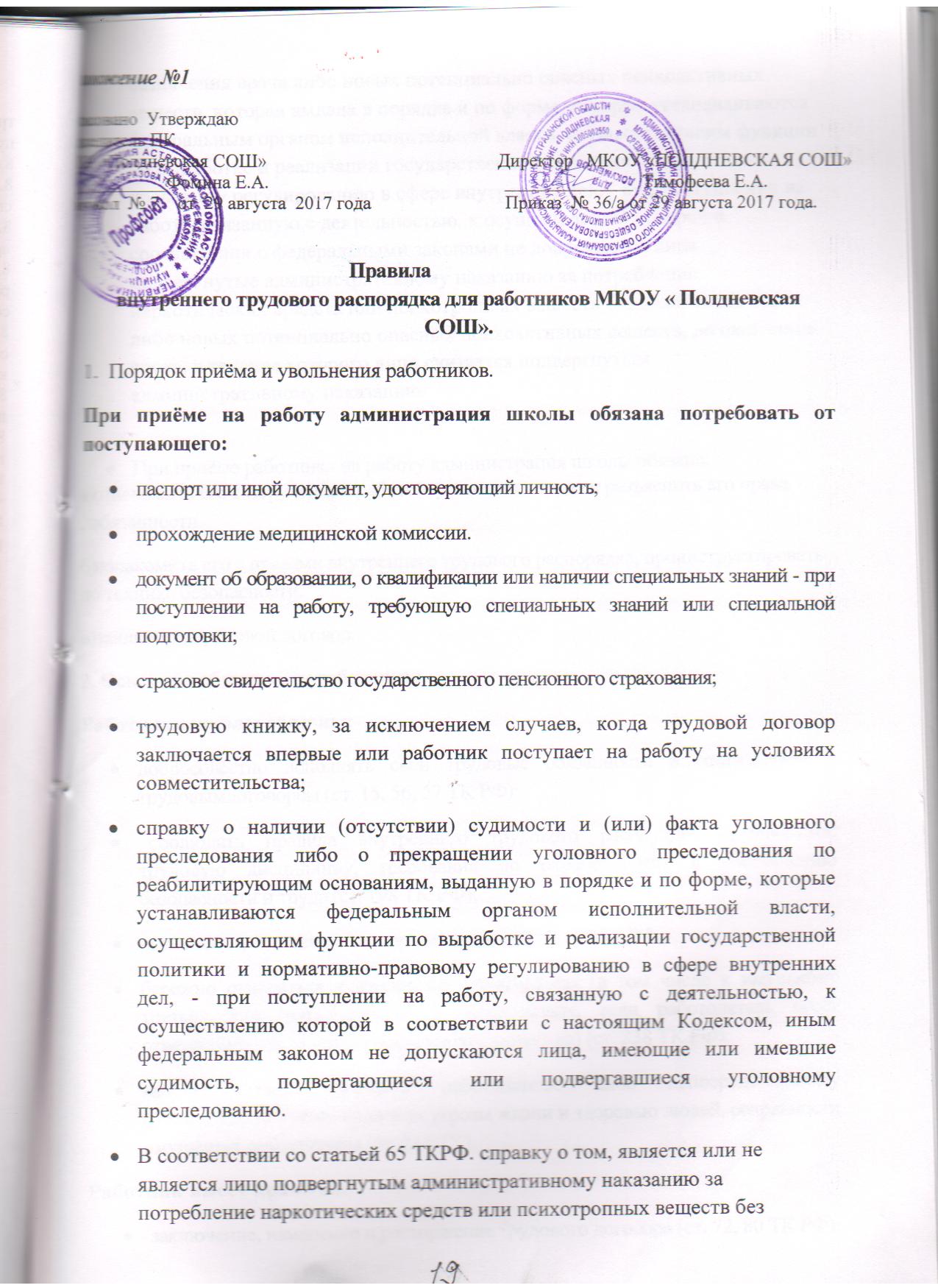  назначения врача либо новых потенциально опасных психоактивных веществ, которая выдана в порядке и по форме, которые устанавливаются федеральным органом исполнительной власти, осуществляющим функции по выработке и реализации государственной политики и нормативно-правовому регулированию в сфере внутренних дел, - при поступлении на работу, связанную с деятельностью, к осуществлению которой в соответствии с федеральными законами не допускаются лица, подвергнутые административному наказанию за потребление наркотических средств или психотропных веществ без назначения врача либо новых потенциально опасных психоактивных веществ, до окончания срока, в течение которого лицо считается подвергнутым административному наказанию.
При приёме работника на работу администрация школы обязана:а) ознакомить его с порученной работой, условиями труда и разъяснить его права и обязанности.б)ознакомить его с правами внутреннего трудового распорядка, проинструктировать по технике безопасности.в)заключить трудовой договор.2. Основные обязанности работников.Работники школы обязаны:добросовестно исполнять свои трудовые обязанности в соответствии с трудовымдоговором (ст. 15, 56, 57 ТК РФ);	соблюдать правила внутреннего трудового распорядка организации, трудовую дисциплину, требования по охране труда и обеспечению безопасности и труда (ст. 198 ТК РФ);выполнять установленные нормы труда (ст.159-163 ТК РФ);бережно относиться к имуществу работодателя (в том числе к имуществу третьих лиц, находящемуся у работодателя, если работодатель несёт ответственность за сохранностьэтого имущества) (ст. 238 ТК РФ);незамедлительно сообщить работодателю либо непосредственному руководителю о возникновении угрозы жизни и здоровью людей, сохранности имущества работодателя (ст. 214 ТК)Работник имеет право на:заключение, изменение и расторжение трудового договора (ст. 72, 80 ТК РФ);предоставление работы, обусловленной трудовым договором (ст. 56 ТК РФ);рабочее, место, соответствующее государственным нормативным требованиям охранытруда и условиям, предусмотренным коллективным договором  (ст. 219 – 224 ТК РФ);своевременную и в полном объёме выплату заработной платы в соответствии со своейквалификацией, сложностью, количеством и качеством выполненной работы( гл. 20-21 ТК РФ);отдых, обеспечиваемый установлением нормальной продолжительности рабочеговремени, предоставлением выходных и праздничных дней, оплачиваемых ежегодныхотпусков (ст. 91, 94, 108-112, 114-120 ТК РФ);ведение коллективных переговоров и заключение коллективных договоров и соглашенийчерез своих представителей, а также на информацию об их выполнении (ст.36-49 ТКРФ);полную достоверную информацию об условиях труда и требованиях охраны труда на рабочем месте (ст.212 ТК РФ);объединение, включая право на создание профсоюзов и вступление в них для защитысвоих трудовых прав, свобод и законных интересов (ст.377 ТК РФ);участие в управлении организацией в предусмотренных формах (ст.53 ТК РФ);возмещение вреда, причинённого в связи с исполнением трудовых обязанностей, и компенсацию морального вреда (ст. 234-237 ТК РФ);обязательное социальное страхование в случаях, предусмотренных федеральнымизаконами (ст. 2,21 ТК РФ);разрешение индивидуальных и коллективных трудовых споров, включая право назабастовку, в порядке, установленном ТК РФ, иными федеральными законами (ст. 381-383, 390-393, 398-401, 409-418 ТК РФ);профессиональную подготовку, переподготовку и повышение своей квалификации (ст.196-208 ТК РФ);защиту своих трудовых прав, свобод и законных интересов всеми не запрещенными  законом способом.3. Основные права и обязанности работодателя.Работодатель имеет право:заключать, изменять и расторгать трудовые договоры с работниками в порядке и на условиях, которые установлены настоящим Кодексом, иными федеральными законами;вести коллективные переговоры и заключать коллективные договоры;поощрять работников за добросовестный эффективный труд;требовать от работников исполнения ими трудовых обязанностей и бережного отношения к имуществу работодателя и других работников, соблюдение правил внутреннего трудового распорядка школы;привлекать работников к дисциплинарной и материальной ответственности в
порядке, установленном настоящим Кодексом, иными федеральными законами;принимать локальные нормативные акты;создавать объединения работодателей в целях представительства и защиты своих интересов и вступать в них;Работодатель обязан:соблюдать законы и иные нормативно-правовые акты, локальные нормативные
акты, условия коллективного договора, соглашений и трудовых договоров;предоставлять работникам работу, обусловленную трудовым договором;обеспечивать безопасность труда и условия, отвечающие требованиям охраны игигиены труда;обеспечивать работников оборудованием, инструментами, технической
документацией и иными средствами, необходимыми для исполнения ими трудовыхобязанностей;обеспечивать работникам равную плату за труд равной ценности;выплачивать в полном размере причитающуюся работникам заработную плату в  сроки, установленные настоящим Кодексом, коллективным договором, правиламивнутреннего трудового распорядка школы, трудовыми договорами;вести коллективные переговоры, а также заключать коллективный договор в
порядке, установленном настоящим Кодексом;предоставлять представителям работников полную и достоверную информацию, необходимую для заключения коллективного договора, соглашения и контроля за ихвыполнением;своевременно выполнять предписания государственных надзорных и контрольныхорганов, уплачивать штрафы, наложенные за нарушение законов, иных нормативных  правовых актов, содержащих нормы трудового права;рассматривать представления соответствующих профсоюзных органов, иныхизбранных работниками представителей о выявленных нарушениях законов и иных нормативно правовых актов, содержащих нормы трудового права, принимать мерыпо их устранению и сообщать о принятых мерах указанным органам ипредставителям;обеспечивать бытовые нужды работников, связанные с исполнением ими трудовыхобязанностей;осуществлять обязательное социальное страхование работников, в порядке, установленном федеральными законами;  возмещать вред причиненный работникам в связи с исполнением ими трудовых обязанностей, а также компенсировать моральный вред в порядке и на условиях, которые установлены настоящим Кодексом, федеральными законами и иными нормативными правовыми актами                (ст. 22 ТК )